2020 Mental Health Awareness Month Planning CommitteeMeeting Schedule December 2019 – June 2020Questions or suggestions? 
Sylvia Tang | stang@smcgov.org | 650-578-7165
smchealth.org/mentalhealthmonth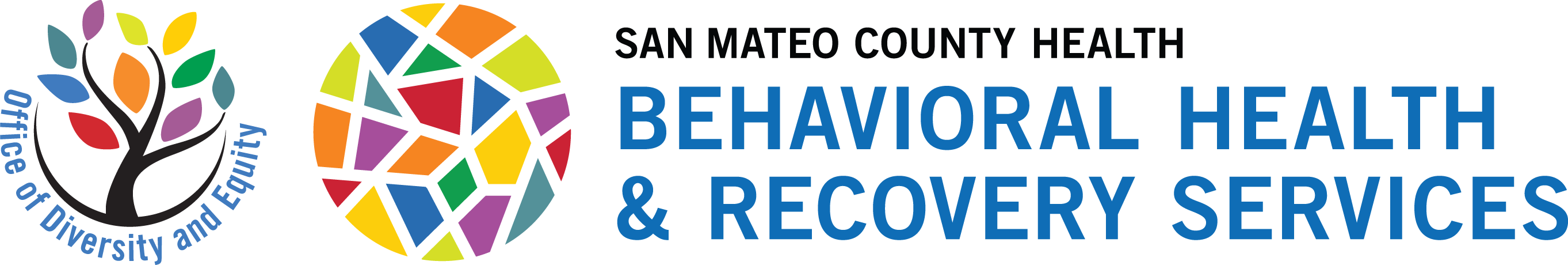 Date/TimeIn-Person LocationConference LineMeeting Focus Member Action Item (Due Next Meeting)Thu, 12/12/201910:30am-12:00pmMillbrae Library – Rm B, 1 Library Avenue, Millbrae CA 94030 TBDIntroduction/Theme ProgrammingReserve event date/time/location/topicThu, 1/9/202010:30am-12:00pmMillbrae Library – Rm B, 1 Library Avenue, Millbrae CA 94030 TBDProgrammingCommunication/Media PlanConfirm event presenters/speakersIdentify media contacts/intervieweesThu, 2/13/202010:30am-12:00pmMillbrae Library – Rm B, 1 Library Avenue, Millbrae CA 94030 TBDCommunication/Media PlanEvaluationSend feedback for evaluationDistribute mini-grant applicationThu, 3/12/202010:30am-12:00pmMillbrae Library – Rm B, 1 Library Avenue, Millbrae CA 94030 TBDCommunication/Media PlanEvaluationSend feedback for calendar of eventsIdentify media contacts/intervieweesThu, 4/9/202010:30am-12:00pmMillbrae Library – Rm B, 1 Library Avenue, Millbrae CA 94030 TBDCommunication/Media PlanOutreachOutreach for proclamation and eventsTue, April 2020 9am(Exact Date TBD)400 County Center,Redwood City, CA 94063Can Livestream Board of Supervisors MeetingProclamationOutreachOutreach for eventsThu, 6/4/202010:30am-12:00pmMillbrae Library – Rm B, 1 Library Avenue, Millbrae CA 94030 TBDDebriefRecognitionComplete survey